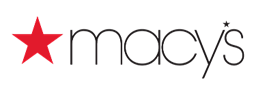 PARA DIFUSIÓN INMEDIATACONTACTOS:	Julie Strider Fukami, Relaciones con los medios de Macy’s		646-429-5213; julie.striderfukami@macys.comTracy Davis, Relaciones con los medios de Macy’s		646-429-7470; tracy.davis@macys.comMACY’S LANZA LA NOVENA CAMPAÑA ANUAL EN BENEFICIO DE MAKE-A-WISH®, NUESTRO HISTÓRICO SOCIO EN ACTIVIDADES CARITATIVAS
Este año, Macy's y Make-A-Wish celebran haber recaudado $100 millones en el curso de 13 añosNUEVA YORK, NY – 2 de noviembre de 2016 – Esta semana Macy’s lanza la novena campaña anual Believe en beneficio de Make-A-Wish con el regreso de su entrañable programa de envío de cartas. Desde principios de noviembre hasta el 24 de diciembre, los clientes podrán visitar las tiendas locales de Macy’s para depositar sus cartas dirigidas a Santa Claus en los grandes buzones rojos, o bien enviarlas en línea a través del sitio macys.com/believe. Por cada carta recibida en las tiendas o en línea, Macy’s donará $ 1, hasta llegar al millón de dólares, a Make-A-Wish, la organización nacional que ayuda a cumplir los deseos de niños con enfermedades graves que ponen en riesgo sus vidas. La campaña de este año, junto con el programa de envío de cartas, incluye la celebración del National Believe Day el 9 de diciembre.Este año se celebra además un logro significativo: la donación por parte de Macy’s de un total de $100 millones en donaciones para Make-A-Wish desde 2003, de los cuales $13 millones corresponden a la campaña Believe. Esto representa casi tres deseos cumplidos por día en los últimos 13 años y la participación junto a Macy’s de más de 2,4 millones de personas entre los niños beneficiados y sus familiares, voluntarios, grupos comunitarios, enfermeras, médicos y demás interesados. “Éste es un logro de suma importancia para cualquier organización y estamos orgullosos de poder celebrarlo con Make-A-Wish como parte de la campaña Believe de este año”, dijo Holly Thomas, vicepresidente del grupo Cause Marketing de Macy's. “Nuestro programa ha transformado la vida de nuestros clientes, empleados y, lo que es más importante, la vida de los niños y sus familias que vieron sus sueños hechos realidad a lo largo y a lo ancho de nuestro país. Esperamos poder brindar aún más oyo a Make-A-Wish para estas fiestas mediante la campaña de envío de cartas, de modo que puedan continuar con su misión y satisfacer la gran demanda de deseos por cumplir. “Nos sentimos humildemente honrados por la actitud de nuestros amigos y clientes de Macy’s que han logrado reunir la increíble suma de $100 millones para ayudar a hacer realidad los sueños de niños que padecen enfermedades graves", dijo David Williams, director general de Make-A-Wish America. “Pero nuestro trabajo no ha terminado aún. Todos los años, cerca de 27.000 niños son diagnosticados con enfermedades que ponen en riesgo sus vidas.  Make-A-Wish tiene por objetivo cumplir los deseos de todos los niños elegibles para que experimenten la alegría de ver un sueño hecho realidad.”La historia de Virginia120 años atrás, Virginia O'Hanlon, una niña de tan solo ocho años, escribió una carta al diario New York Sun en la que preguntaba si Santa Claus existía realmente. El editor del diario; Francis P. Church, escribió una respuesta conmovedora que empezaba con la frase “Sí, Virgina, Santa Claus existe. Es tan real como los sentimientos de amor, generosidad y devoción…”. Esta respuesta se convirtió en una de las editoriales más famosas de la historia. Inspirada en la verdadera historia de Virginia, la campaña Believe promueve la generosidad y buena voluntad para las fiestas mediante el programa de envío de cartas haciéndose eco del generoso sentimiento de dar que aflora en esta época.National Believe DayEl National Believe Day en su octava edición anual se celebrará el viernes 9 de diciembre. Será un día dedicado a hacer realidad los deseos de los niños en todo el país. Macy's y Make-A-Wish continuarán la tradición "Wishes Across America" y los fanáticos de la película animada “Yes, Virginia” podrán verla en línea por youtube.com/macys. El galardonado especial para las fiestas de media hora de duración presenta a Taylor Hay, una niña que vio cumplido el deseo de que su voz fuera la voz de uno de los personajes de la película, junto al estelar elenco , entre los que se encuentran Neil Patrick Harris, Jennifer Love Hewitt, Alfred Molina y Beatrice Miller en los peles principales.Artículos alusivos a Believe en beneficio de Make-A-Wish Junto con las cartas para Santa Claus, los clientes podrán contribuir a Make-A-Wish comprando regalos que hacen el bien, el libro de cuentos ilustrado “Yes, Virginia” o el DVD del especial animado exclusivamente en ciertas tiendas Macy’s y macys.com. El diez por ciento del precio de compra de cada libro y DVD se donará a Make-A-Wish desde ahora hasta el 31 de diciembre. Para obtener más información sobre la campaña Believe de Macy’s, visite macys.com/believe. Para obtener materiales multimedia adicionales, que incluyen imágenes y el rollo B, visite http://pimsmultimedia.com/macys-holiday2016/believe.php . # # #Acerca de Macy’sMacy’s, la marca minorista más importante de Macy’s, Inc. (NYSE:M), ofrece artículos de moda y de lujo a precios accesibles a clientes en 734 tiendas en 45 estados, el Distrito de Columbia, Puerto Rico y Guam, así como a clientes en los EE. UU. y más de 100 destinos internacionales mediante su tienda en línea en macys.com. Por medio de sus tiendas, sitios de comercio electrónico y plataformas móviles y sociales, Macy’s ofrece variedades únicas de artículos que incluyen la gama más codiciada y exclusiva de marcas de moda para él, ella y el hogar. Macy's es conocida por eventos de dimensiones épicas, tales como los fuegos artificiales del Día de la Independencia, conocido como Macy's 4th of July Fireworks®, y el desfile del Día de Acción de Gracias, conocido como Macy's Thanksgiving Day Parade®, así como también espectaculares desfiles de moda, eventos culinarios, exhibiciones florales y presentaciones de personajes famosos. Las tiendas insignia de Macy’s, Herald Square en la ciudad de Nueva York, Union Square en San Francisco, State Street en Chicago, Dadeland en Miami y South Coast Plaza en el sur de California, entre otras, gozan de renombre internacional y son un destino obligado de todo visitante. Con una tradición de más de 150 años y el oyo colectivo de clientes y empleados, Macy’s ayuda a fortalecer las comunidades oyando a organizaciones de beneficencia locales y nacionales, y donando más de $69 millones anuales para mejorar la vida de sus clientes. Para obtener materiales, imágenes y contactos para los medios de prensa, visite nuestra sala de prensa en línea en macys.com/pressroom.Acerca de Make a WishMake-A-Wish hace realidad los deseos de niños con enfermedades graves para enriquecer la experiencia humana con esperanza, fortaleza y alegría.  Según un estudio realizado en EE. UU. en 2011 sobre el impacto de los deseos, la mayoría de los profesionales encuestados opina que un deseo cumplido influye favorablemente en la salud de los niños. Los niños dicen que los deseos los ayudan a renovar sus fuerzas para combatir la enfermedad y los padres afirman que estas experiencias fortalecen a toda la familia. Con oficinas centrales en Phoenix, Make-A-Wish es una organización de caridad infantil líder del mundo que se ocupa de niños de todas las comunidades de Estados Unidos y sus territorios. Con la generosa ayuda de donantes y de más de 28,000 voluntarios, Make-A-Wish concede un deseo en algún lugar del país cada 35 minutos. Se han concedido más de 270,000 deseos desde su iniciación en 1980, más de de 14,800 en el año 2015 únicamente. Visite el sitio de Make-A-Wish en wish.org para obtener más información.